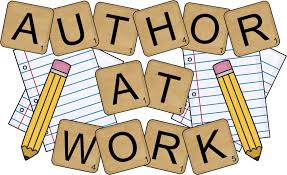 Has today’s visit to the Harris Museum and Art Gallery inspired you to read some Super books by some awesome authors?All of these books have been recommended by Book Trust. They are books to engage and excite children . They're funny, sad, informative, scary and silly (and everything in-between). If reading is fun, children will want to do it. That's why we believe that the "right" book is always what a child actually wants to read – and we hope this guide helps you to find that book. https://www.booktrust.org.uk/books-and-reading/our-recommendations/great-books-guide/You may be able to borrow them from your local Library. Visit https://www.lancashire.gov.uk/libraries-and-archives/libraries/   for more information about your local library services.Year 5 and Year 6 -Age 10 to 11 Embassy of the Dead – Will MabbittStaying alive has always come naturally to Jake, until the day he accidentally takes delivery of a severed finger and unleashes the wrath of the Grim Reaper... Witty and creepy – but not too scary – this wacky adventure is packed with ghosts, grave robbers and gruesome beasts. A hilarious fright-fest!Suee and the Shadow – Ginger LyWhen Suee has to transfer school to lame Outskirtsville, the local kids don’t get her quiet ways and black clothes. Yet when a shadow-girl attaches itself to her and refuses to let go, Suee, Haeun and Hyunwoo – the Zero Detective Club – investigate the matter further. The Book Case; An Emily Lime Mystery – Dave SheltonAt St Rita’s School for Spirited Girls, bookworm Daphne meets Emily Lime, the terse yet intriguing pupil Assistant Librarian – and immediately strange things start happening. The House with Chicken Legs – Sophie andersonMarinka’s grandmother is a Yaga, someone who guides the dead through the Gate so they can make their way back to the stars they came from. Although she’s expected to follow in her grandmother’s footsteps, Marinka herself is desperate for a normal life. The Infinite Lives of Maisie Day – Christopher EdgeMaisie is no ordinary 10-year-old: she passed her maths GCSE at age 6 and is now studying for a degree. Yet on her birthday she finds that her family have disappeared and her house is being consumed by darkness. The Murderer’s Ape – Jakob WegeliusSally Jones is an engineer and loyal friend to Captain Koskela. She’s also an ape. When Koskela is falsely accused of murder, fado-singer Ana and a local music shop owner help Sally follow the clues to unravel the mystery.The Polar Bear Explorers’ Club – Alex BellStella’s adoptive father, Felix, is a member of the Polar Bear Explorers’ Club. Technically, girls aren’t allowed to join the Club, but when the chance arises, Stella is determined to prove she can be as good an explorer as anyone.The Rise of Wolves – Kerr ThomsonWhen Innis spots a large, black wolf on his island home, he thinks he must be hallucinating. Wolves became extinct in Scotland centuries ago – didn’t they? The Secret of the Purple Lake – Yaba BadoeMetamorphoses abound in this collection of interlinked folk tales – with strong, bold princesses and kind, loving princes transformed into birds, walruses and spirits of the sea.The Wizards of Once – Cressida CowellWish is a girl from a warrior tribe and Xar is a boy from a wizard tribe, living in a world loosely based on Iron Age Britain. Wish has a secret magical object that she’ll do anything to hide – and Xar will do anything to get his hands on. What Lexie Did – Emma ShevahLexie lives in London with her huge Greek Cypriot family, but things get complicated when she’s caught between telling the truth and lying – and what she decides to do ends up splitting her family apart. Can Lexie figure out how to bring them back together again? My Brigadista Year – Katherine PatersonIn post-revolutionary Cuba, 13-year-old Lora volunteers to spend a year in the mountains teaching an illiterate family how to read and write. But the mountains are also home to vicious bandidos...Nevermoor: The Trials of Morrigan Crow – Jessica TownsendMorrigan Crow is blamed for every misfortune and destined to die on her eleventh birthday. But when the mysterious Jupiter North takes Morrigan to the magical world of Nevermoor, she enters the trials for membership of the Wundrous Society, with thrilling results.Illegal – Eoin Colfer and Andrew DonkinEbo flees Africa in the hope of a better life in Europe, determined to find his family that have already left. But the boat he manages to find passage on is a small six-person rubber dinghy, now carrying 14 passengers. Kat Wolfe Investigates – Lauren St JohnKat Wolfe loves her new home in idyllic Bluebell Bay, especially as it comes with a resident wildcat. But when she starts petsitting for pocket money, she finds that beneath the town’s perfect surface lie some dark and dangerous secrets.Max and the Millions – Ross MontgomeryTen-year-old Max feels like an outsider at St Goliath’s. Then he makes a miraculous discovery – a tiny civilisation in the pile of sand, where three bickering tribes are nonsensically segregated according to hair colour. Brightstorm: A Sky-Ship Adventure – Vashti HardyTwelve-year-old twins Maudie and Arthur’s world comes crashing down when their explorer dad is reported dead in his mission to get to South Polaris – and word has it that he stole fuel from his competitors before he died. Can they find out the truth, and restore honour to the Brightstorm name? A Good Day for Climbing Trees – Jaco JacobsThirteen-year-old Marnus is tired of being overshadowed by his successful brothers. But when Leila shows up at their front door with a petition to save a tree, Marnus finds himself at the centre of an unexpected protest. Timeless: Diego and the Rangers of the VastlanticThirteen-year-old Diego Ribera has never known a world before the Time Collision; to him, it’s natural for giant robots and hoverboards to exist alongside dinosaurs and steam-powered ships. His life, however, is about to get a whole lot more bizarre.Other  websites  you may find useful https://www.lovereading4kids.co.ukhttps://www.theguardian.com/books/2018/dec/16/the-best-childrens-books-2018-all-ages-picture-chapter-young-adultshttps://schoolreadinglist.co.uk                                                          HARRIS LOGO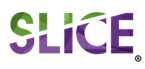 